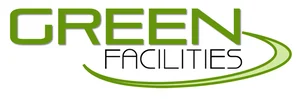 Whistleblowing at WorkThe word whistleblowing in this Policy refers to the disclosure internally or externally by workers of malpractice, as well as illegal acts or omissions at work.Policy statement:Green Facilities is committed to achieving the highest possible standards of service and the highest possible ethical standards in public life and in all of its practices. To achieve these ends, it encourages freedom of speech. It also encourages staff to use internal mechanisms for reporting any malpractice or illegal acts or omissions by its employees or ex-employees.Other policies and procedures:Green Facilities has a range of policies and procedures, which deal withstandards of behaviour at work; they cover Discipline, Grievance, Harassment and Recruitment and Selection. Employees are encouraged to use the provisions of these procedures when appropriate. There may be times, however, when the matter is not about your personal employment position and needs to be handled in a different way.Examples may be:A criminal offence has been committed, is being committed or is likely to be committedSuspected fraudDisregard for legislation, particularly in relation to health and safety at workThe environment has been, or is likely to be, damagedBreach of standing financial instructionsShowing undue favour over a contractual matter or to a job applicantA breach of a code of conductInformation on any of the above has been, is being, or is likely to be concealed. This list is not exhaustive.Green Facilities will not tolerate any harassment or victimisation of a whistleblower (including informal pressures), and will treat this as a serious disciplinary offence, which will be dealt with under the Disciplinary Rules and Procedure.Role of Trade UnionsGreen Facilities recognises employees may wish to seek advice and be represented by their trade union(s) officers when using the provisions of this policy, and acknowledges and endorses the role trade union officers play in this area.Designated officersThe following people have been nominated and agreed by Green Facilitiesas designated officers for concerns under this procedure. They will have direct accessto the most senior person in the organisation.Manu Sareen – manu@greenfacilities.co.ukCristina Lopez – cristina@greenfacilities.co.ukAndreia Coelho – andreia@greenfacilities.co.ukRole of designated officerWhere concerns are not raised with the line manager, the designated officer will bethe point of contact for employees who wish to raise concerns under the provisions ofthis policy. Where concerns are raised with him/her, he/she will arrange an initialinterview, which will if requested be confidential, to ascertain the area of concern. Atthis stage, the whistleblower will be asked whether he/she wishes his/her identity tobe disclosed and will be reassured about protection from possible reprisals orvictimisation. He/she will also be asked whether or not he/she wishes to make awritten or verbal statement. In either case, the designated officer will write a briefsummary of the interview, which will be agreed by both parties.Role of the most senior person in the organisation:The designated officer will report to the most senior person in the organisation, Manu Sareen, who will be responsible for the commission of any further investigation.Complaints about the most senior person in the organisationIf exceptionally the concern is about the most senior person in Green Facilitiesthis should be made to the chair of the board/governing body, who will decideon how the investigation will proceed. This may include an external investigation.The investigationThe investigation may need to be carried out under the terms of strict confidentialityi.e. by not informing the subject of the complaint until (or if) it becomes necessary todo so. This may be appropriate in cases of suspected fraud. The designated officer will offer to keep the whistleblower informed about theinvestigation and its outcome. If the result of the investigation is that there is a case to be answered by any individual, the Disciplinary Rules and Procedure will be used.Where there is nocase to answer, but the employee held a genuine concern andwas not acting maliciously, the designated officer should ensure that the employeesuffers no reprisals. Only where false allegations are made maliciously, will it be considered appropriate to act against the whistleblower under the terms of the Disciplinary Rules and Procedure.InquiriesIf the concern raised is very serious or complex, an inquiry may be held. Green Facilities recognises the contribution the trade union(s) can make to an inquiry, and agrees to consult with the trade union(s) about the scope and details of the inquiry, including the implementation of the recommendations of the inquiry.Green Facilities recognises that in many cases it will be desirable that atrade union(s) representative will be appointed to the panel of the inquiry.Following the investigationThe most senior person in the organisation will brief the designated officer as to theoutcome of the investigation. The designated officer will then arrange a meeting withthe whistleblower to give feedback on any action taken. (This will not include detailsof any disciplinary action, which will remain confidential to the individual concerned).The feedback will be provided within the time limits (to be specified).If the whistleblower is not satisfied with the outcome of the investigation, Green Facilities recognizes the lawful rights of employees and ex-employees tomake disclosures to prescribed persons such as the Audit Commission, or the utility regulators, or, where justified, elsewhere.The LawThis policy and procedure has been written to take account of the Public InterestDisclosure Act 1998, which protects workers making disclosures about certain matters of concern, where those disclosures are made in accordance with the Act’s provisions. The Act is incorporated into the Employment Rights Act 1996, which also already protects employees who take action over, or raise concerns about, health and safety at work.This policy was created in March, 2024, and all aspects of it will be overseen and monitored by Manu Sareen, CEO. The next review of this policy will be March, 2025. 